Legend of supplementary tables and figuresSupplementary table 1 Cd levels in tissues and four indicators performance for Cd distribution and Cd tolerance in the RIL population Supplementary Figure 1 the linkage map of the RIL population from ‘IRAT129’ and ’93-11’ rice varieties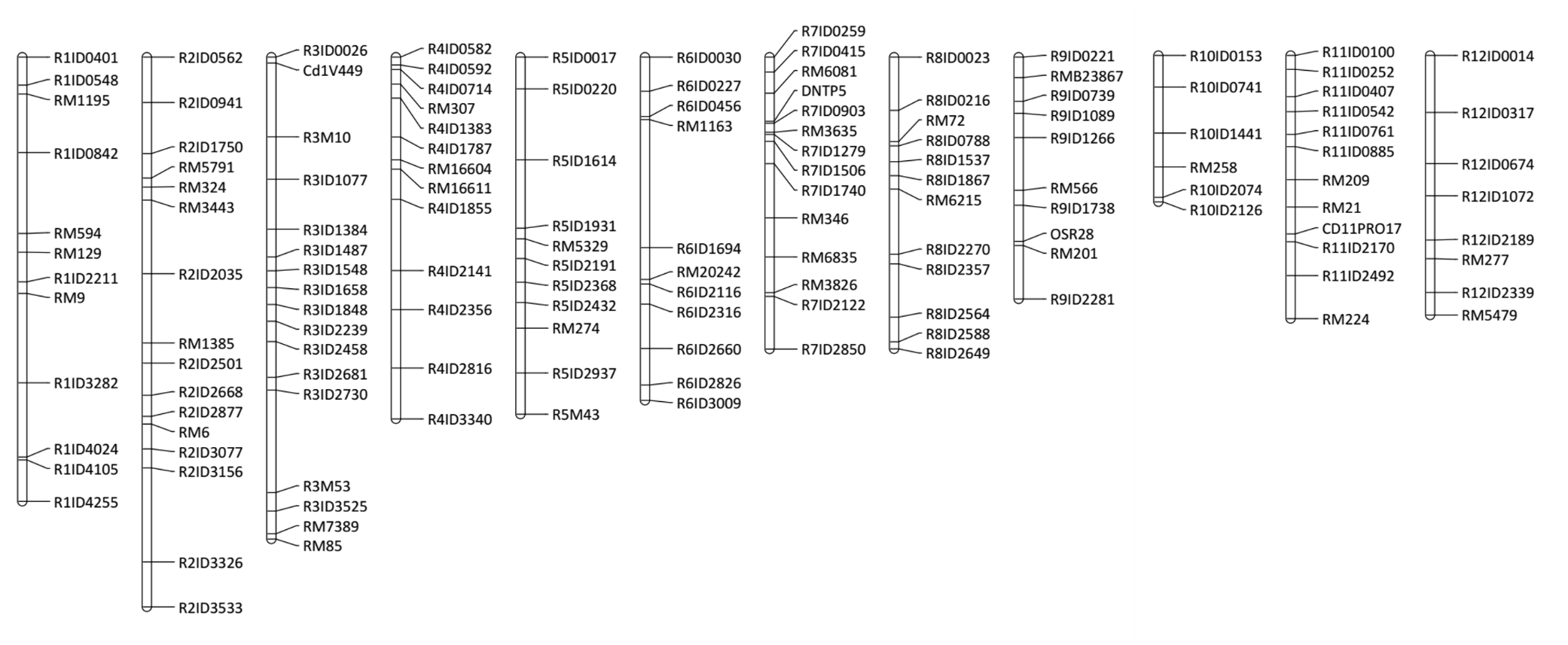 Cd treatmentPhenotypes and Indicators for Cd distributionVariation rangeAverage ± SDCV%2.5 μMRoot309.54~1089.75 mg/kg690.97±140.23 mg/kg20.32.5 μMNode163.96~375.13 mg/kg253.20±45.86 mg/kg13.12.5 μMSheath60.35~260.81 mg/kg150.90±35.07 mg/kg23.42.5 μMLeaf8.80~63.82 mg/kg24.86±9.23 mg/kg37.12.5 μMS/R0.38~1.180.64±0.1218.62.5 μMLf/Nd0.37~1.010.72±0.1825.42.5 μMLb/Ls0.07~0.320.15±0.0529.6Cd treatmentPhenotypes and Indicators for Cd distributionVariation rangeAverage ± SDC.V.%0 μMShoot length4.75~12.78 cm8.78±1.49 cm17.00 μMRoot length4.8~12.53 cm8.54±1.42 cm16.625 μMShoot length14.2~40.28 cm28.67±5.58 cm19.525 μMRoot length13.3~34.13 cm23.74±4.03 cm17.0Cd-Tol0.61~2.330.88±0.2022.5